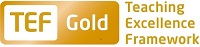 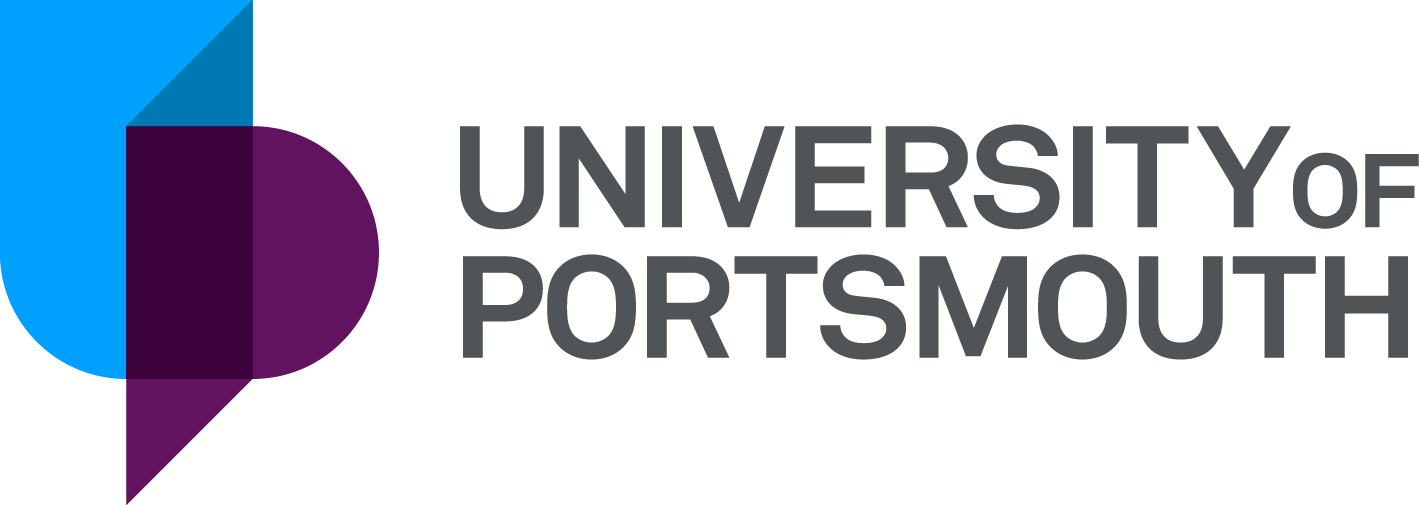 Faculty of Science and HealthSchool of Biological SciencesSpecialist Technician (Research)ZZ005314Information for CandidatesTHE POSTPlease see the attached job description and person specification.THE TERMS OF APPOINTMENTFull-timeFixed term Salary is in the range £27,511 - £30,046 per annum and progress to the top of the scale is by annual increments payable on 1st April each year.  Salary is paid into a bank or building society monthly in arrears.The full-time standard University hours are 37 per week which are normally from 8.30 a.m. to 5.15 p.m. Monday to Thursday and 8.30 a.m. to 4.15 p.m. Friday with one hour and ten minutes for lunch.  Specific times may vary according to the Department concerned. If the position is part-time, the hours and days worked will either be as stated in the advert or discussed at interview/appointment. Overtime is not normally payable but time off in lieu may be given. Annual leave entitlement is 32 working days in a full leave year. If you work less than 37 hours per week, your leave will be calculated on a pro-rata basis.  The leave year commences on 1 October and staff starting and leaving during that period accrue leave on a pro-rata basis.  In addition, the University is normally closed from Christmas Eve until New Year’s Day inclusive and on bank holidays.The Appointee will be entitled to join the Local Government Pension Scheme.  The scheme's provisions include an index-linked pension with an option to exchange some pension for a lump sum on retirement together with dependants’ benefits.  Contributions by the employee are subject to tax relief.There is a probationary period of six months during which new staff are expected to demonstrate their suitability for the post.There is a comprehensive sickness and maternity benefits scheme.
All interview applicants will be required to bring their passport or full birth certificate and any other 'Right to Work' information to interview where it will be copied and verified. The successful applicant will not be able to start work until their right to work documentation has been verified.Please note if you are the successful candidate once the verbal offer of employment has been made and accepted, references will be immediately requested. It is the University’s policy that all employment covering the past three years is referenced. A minimum of two references is required to cover this three-year period of employment or study (where there has been no employment). One of your referees must be your current or most recent employer.  The successful candidate will need to bring documentary evidence of their qualifications to Human Resources on taking up their appointment.To comply with UKVI legislation, non-EEA candidates are only eligible to apply for this post if it has been advertised for a total of 28 days. If the position has a requirement for Disclosure and Barring Service check (DBS) or Non-Police Personnel Vetting (NPPV), this will be stated in the advert.  Further information will be provided once the selection process has been completed.All applications must be submitted by 23:59 (UK time) on the closing date published. 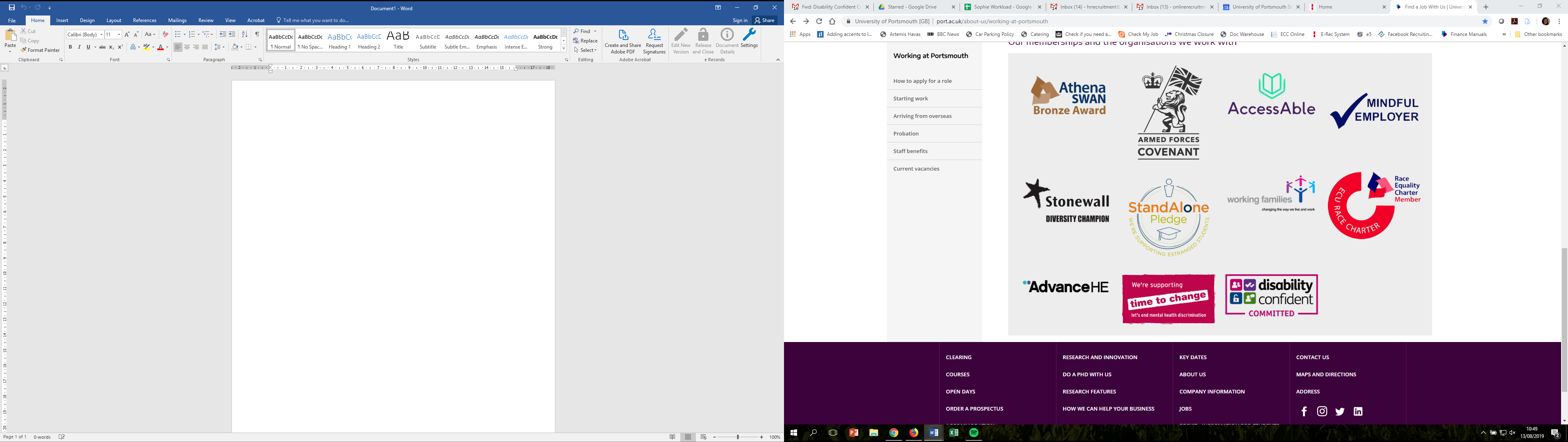 UNIVERSITY OF PORTSMOUTH – RECRUITMENT PAPERWORKJOB DESCRIPTIONPERSON SPECIFICATIONLegend  Rating of attribute: E = essential; D = desirableSource of evidence: AF = Application Form; S = Selection Programme (including Interview, Test, Presentation)JOB HAZARD IDENTIFICATION FORMCompleted by Line Manager/Supervisor:Managers should use this form and the information contained in it during induction of new staff to identify any training needs or requirement for referral to Occupational Health (OH).Should any of this associated information be unavailable please contact OH (Tel: 023 9284 3187) so that appropriate advice can be given.Job Title:Specialist Technician (Research)Grade:5Faculty/Centre:Science and HealthDepartment/Service:Location:School of Biological Sciences - Centre for Enzyme Innovation (CEI) – St Michael’s BuildingPosition Reference No:ZZ005314Responsible to:Principal Investigator / CEI Director / Head of SchoolResponsible for:N/AEffective date of job description:December 2019Context: The recently-established CEI creates a flagship research hub focused on delivering transformative enzyme-enabled solutions for circular recycling of plastics. The unique approach of the CEI pipeline is to Discover new enzymes from the environment that break down plastics; Engineer these enzymes and their production mechanisms to optimise their activity, stability and yield; and Deploy these enzymes through industrial-scale production and processing. The CEI website address is: https://www.port.ac.uk/research/research-centres-and-groups/centre-for-enzyme-innovationThis post will support the discovery aspect of this work, which involves targeted prospecting of under-investigated but promising environments for enzymes that degrade solid substrates (e.g. mangroves, sediments, seawater, plant detritus, waste handling systems) and organisms (microbes, invertebrates, fungi, protists). Opportunities exist to prospect biofilms using next generation sequencing to identify microorganisms secreting degrading enzymes. Organisms will be sampled on site or maintained within the specialist aquarium facilities at the Institute of Marine Sciences or in the Microbiology Laboratories in the King Henry Building.Purpose of Job:As a senior member of the technical team, to support the biological sampling and handling, including DNA/RNA sequencing, for Discovery research projects within the CEI.  To provide high quality technical information in support of the research project(s) and laboratory work.  To be responsible for equipment and material usage and maintenance, in accordance with relevant legislation and University Policies.In particular with respect to the project: As a key member of our team, the Specialist Technician (Research) will make a significant contribution to a broad range of technical services supporting the project, including training staff and PhD students and directly contributing to research activities.  Specifically, they will be involved in the extraction of nucleic acids from biological samples for high-throughput sequence analysis.Key Responsibilities:Core Duties of a Specialist Technician (Research):Be responsible for a broad range of equipment and materials used within the School of Biological Sciences relating to this project, ensuring stocks are maintained.Monitor delegated budgets for small equipment items, ensuring that the necessary materials are available for the smooth running of technical research activities.Prepare, maintain, test and demonstrate equipment and materials used in specific laboratory experiments and the environments in which they are used.Assist the project team with the development and testing of specific experiments. Apply technical knowledge in support of the project activities.Assist with the preparation of IT/AV materials using computer packages, including the Internet, that relate to the research project.Carry out maintenance and testing of specific and relevant specialist equipment.Ensure that research areas are kept tidy and apply the appropriate health and safety precautions in the workplace.  Support the generation of publication quality data sets, both independently and, where appropriate, working with members of the research team. Manage the reliable and timely exchange of technical experimental materials with collaborators.Participate in experiments conducted with facilities of programme collaborators.Communicate with team members and liaise and network with relevant others, including our collaborators, to ensure effective working relations.Assist with dissemination and outreach activities related to the programme.Assist with associated marketing events, including Open Days, providing information to visitors and stakeholders.Undertake routine administration in support of the above.Additional expectations of the role holder:To solve problems that occur, applying knowledge of subject area.To provide information to relevant stakeholders with regards to equipment and material loans.To participate in and contribute to a performance & development review (PDR), ensuring that work produced is in line with the CEI/School/Faculty/University aims.To comply with the University's Health and Safety Policy and pay due care to own safety and the safety of others.  Report all accidents, near misses and unsafe circumstances to line management.To support the University's commitment to equality, diversity, respect and dignity, creating an environment in which individuals will be treated on the basis of their merits, abilities and potential, regardless of gender, racial or national origin, disability, religion or belief, sexual orientation, age or family circumstances.Any other duties as required by the Principal Investigator or Head of School.Working Relationships: Principal Investigators of ProjectMembers of the CEI teamExternal collaborative membersFaculty ManagerTechnical ManagerStaff and students within the School of Biological SciencesNoAttributes  RatingSource1.Specific Knowledge & ExperienceIn-depth knowledge of biological sciences within a laboratory environmentEAF, SExperience of microbiological sample preparationEAF, SExperience of extraction and handling of nucleic acidsEAF, SExperience of generating libraries for high-throughput next generation sequencingEAF, SKnowledge of Microsoft Office computer packageEAF, SKnowledge of relevant Health and Safety in the workplaceEAF, SPrevious experience of working in a research teamEAF, SPrevious experience of maintaining laboratory equipmentEAF, SPrevious experience of performing and supporting field workEAF, SPrevious experience of demonstrating equipment and techniques DAF, SPrevious experience of culturing environmental microorganismsDAF, SPrevious experience of culture library maintenanceDAF, SExperience and knowledge of carrying out risk assessmentsEAF, SExperience working with nanopore sequencing technologyDAF, S2.Skills & AbilitiesRelevant CAT 2 laboratory experience EAF, SAble to plan and organise own work and set prioritiesEAF, SAttention to detailEAF, SAbility to solve problems when they occurEAF, SAbility to deal with staff and student requests effectivelyEAF, SGood communication and interpersonal skillsEAF, S3. Qualifications, Education & TrainingFirst degree or HNC/HND (or equivalent experience) in a relevant biological subjectEAFRelevant postgraduate qualification or equivalent experienceDAFTraining in biological techniques including microbiological sample handing and sample preparation EAF, S4.Other RequirementsCommitted to providing a high quality service and support to the projectEAF, SAbility to work on own initiative and as part of a teamEAF, SAbility to understand and work to deadlinesEAF, SPlease tick box(s) if any of the below are likely to be encountered in this role.  This is in order to identify potential job related hazards and minimise associated health effects as far as possible.  Please use the Job Hazard Information document in order to do this and give details in the free text space provided. Please tick box(s) if any of the below are likely to be encountered in this role.  This is in order to identify potential job related hazards and minimise associated health effects as far as possible.  Please use the Job Hazard Information document in order to do this and give details in the free text space provided. Please tick box(s) if any of the below are likely to be encountered in this role.  This is in order to identify potential job related hazards and minimise associated health effects as far as possible.  Please use the Job Hazard Information document in order to do this and give details in the free text space provided. Please tick box(s) if any of the below are likely to be encountered in this role.  This is in order to identify potential job related hazards and minimise associated health effects as far as possible.  Please use the Job Hazard Information document in order to do this and give details in the free text space provided.  International travel/Fieldwork                                          13.  Substances to which COSHH    regulations apply (including microorganisms, animal allergens, wood dust, chemicals, skin sensitizers and irritants, welding fume)                                                   Manual Handling (of loads/people)                                                14.  Working at heightHuman tissue/body fluids (e.g. Healthcare settings, First Aiders, Nursery workers, Laboratory workers)15.  Working with sewage, drains, river or canal water                                                         Genetically Modified Organisms                        16.  Confined spacesNoise > 80 DbA                                                 17.  Vibrating tools                                             Night Working     (between 2200 hrs and 0600 hrs)18.  DivingDisplay screen equipment 19.  Compressed gasesRepetitive tasks (e.g. pipette use etc)                                                         20.  Small print/colour codingIonising radiation/non-ionising radiation/lasers/UV radiation                           Ionising radiation/non-ionising radiation/lasers/UV radiation                           21.  Soil/bio-aerosols10.  Asbestos and or lead                                                         10.  Asbestos and or lead                                                         22.  Nanomaterials                                           22.  Nanomaterials                                           11.  Driving on University business:         mini-bus (over 9 seats), van, bus,     forklift truck, drones only)                                                11.  Driving on University business:         mini-bus (over 9 seats), van, bus,     forklift truck, drones only)                                                23.  Workplace stressors (e.g. workload, relationships, job role etc)                                           23.  Workplace stressors (e.g. workload, relationships, job role etc)                                           12.  Food handling                                              12.  Food handling                                              24.  Other (please specify)                      24.  Other (please specify)                      Name (block capitals)Prof. John McGeehanDateDecember 2019Extension number2042